Programa de Governança em PrivacidadeImplantação da Lei Geral de Proteção de Dados Pessoais (LGPD)Lei n.º 13.709, 14 de agosto de 2018Maceió/ALPrograma de Governança em PrivacidadeImplantação da Lei Geral de Proteção de Dados Pessoais (LGPD)JustificativaA Lei n.º 13.709, de 14 de agosto de 2018, que trata da Lei Geral de Proteção de Dados Pessoais (LGPD), dispõe sobre o tratamento de dados pessoais, inclusive nos meios digitais, por pessoa natural ou por pessoa jurídica de direito público ou privado, com o objetivo de proteger os direitos fundamentais de liberdade e de privacidade e o livre desenvolvimento da personalidade da pessoa natural.As normas gerais contidas na LGPD são de interesse nacional e devem ser observados pela União, Estados, Distrito Federal e Municípios. Por esse motivo e considerando a normatização dessa temática no cenário mundial, o presente programa visa à adequação do CRCAL à Lei Geral de Proteção de Dados.O CRCAL tem compromisso com a segurança das informações e a responsabilidade em adotar o conjunto de regras e boas práticas de governança para promover a cultura da privacidade e da proteção de dados pessoais dos titulares da informação no âmbito deste Conselho, por meio de publicações, seminários, palestras, cursos, campanhas, entre outras ações para tratar desse tema.Objetivo Geral Definir as diretrizes e regras gerais para o tratamento de dados pessoais no âmbito do CRCAL, com o objetivo de proteger a privacidade dos profissionais da contabilidade, das organizações contábeis, empregados, parceiros, fornecedores e sociedade tendo como foco à gestão de dados pessoais e à gestão de incidentes de Segurança da Informação no ambiente convencional ou de tecnologia, em conformidade com a LGPD.Objetivos EspecíficosOrientar as suas Unidades Organizacionais quanto à adequação e aplicação da LGPD;Garantir que a privacidade e a proteção de dados pessoais seja parte do cotidiano das atividades e funções desempenhadas pelo CRCAL de forma a proteger o titular da informação quanto ao processamento, tratamento e livre circulação de seus dados pessoais;Contratar empresa especializada na prestação de serviços de consultoria para auxiliar a efetiva implantação da LGPD;Adquirir software especializado para gerenciar e conduzir a aplicação da LGPD;Elaborar políticas e planos de proteção de dados pessoais e privacidade do CRCAL.Meta Estruturar o CRCAL para assegurar a adequada conformidade à LGPD até 4 de outubro de 2021.FonteGuias do Governo Federal: https://www.gov.br/governodigital/pt-br/governanca-de-dados/guias-operacionais-para-adequacao-a-lgpd.EtapasEtapa 1 – Iniciação e PlanejamentoCompreensão de quais são as primeiras informações e dados importantes que devem ser conhecidos.Entregáveis da Etapa 1:Programa de Governança em Privacidade (projeto)Plano de açãoPortaria que designa a Comissão de implantação da LGPDPortaria que designa o EncarregadoPortaria que cria o Comitê de Segurança da InformaçãoPortaria que nomeia os membros do Comitê de Segurança da Informação (CSI)Item LGPD no menu Governança do siteReunião com os gestores e colaboradores sobre a LGPDCanal de interação com o titular dos dados pessoaisInventário de dados pessoaisEtapa 2 – Construção e ExecuçãoConstrução e execução de marcos que protegem os direitos do cidadão em relaçãoà privacidade da informação.Entregáveis da Etapa 2:Política de PrivacidadePolítica de CookiesPolítica de Privacidade de EventosPolítica de Controle de Acesso LógicoPolítica de Segurança da InformaçãoPolítica Interna de Proteção de DadosPolítica de Incidentes de Segurança da InformaçãoPolítica de NotificaçãoPolítica de Armazenamento de Dados Físicos e DigitaisTermos e Condições de UsoTermo de Consentimento de Uso de Dados - funcionáriosTermo de Consentimento de Uso de Dados - conselheirosTermo de Consentimento de Uso de Dados - terceirizadosTermo de Compartilhamento de Dados sob Confidencialidade com Pessoa JurídicaTermo de Compartilhamento de Dados sob Confidencialidade com os Conselhos Regionais de ContabilidadeRelatório de Impacto à Proteção de Dados Pessoais (RIPD)Plano de Comunicação Interna sobre LGPDPlano de Treinamento e Desenvolvimento de Proteção de DadosPlanilha de riscos relacionados à LGPDEtapa 3 – MonitoramentoAcompanhamento da conformidade à LGPD.Entregáveis da Etapa 3:Relatório com os resultados alcançadosRelatório de auditoriaResultado dos indicadores de desempenhoRegistro de incidentes de segurança da informaçãoRelatório de análise de riscos relacionados à LGPDPlano de TrabalhoObjetivo estratégico: 5 – Atuar como fator de proteção da sociedade.Programa: Suporte e apoio a atividades fins.Projeto: 5028 – Governança da Informação.Subprojeto: 506 – Lei Geral de Proteção de Dados Pessoais (LGPD).Responsável: Presidência / Diretoria ExecutivaControle de entregáveisPáginas a seguir.Atualização diária.Plano de açãoDetalhamento das ações de cada etapa.Páginas a seguir.Atualização diária.Controle de entregáveisData da última atualização: 29/7/2022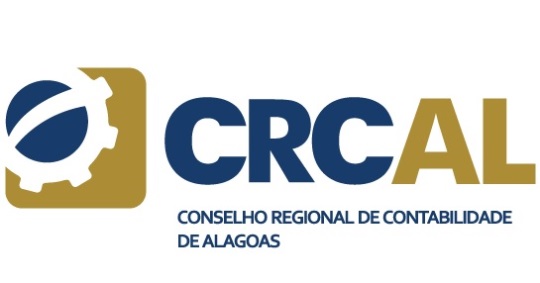 .1Nomeação do Encarregado2Alinhamento de expectativas com a Alta Administração3Análise da maturidade – diagnóstico do atual estágio de adequação à LGPD4Análise e adoção de medidas de segurança, inclusive diretrizes e cultura interna5Instituição de estrutura organizacional para governança e gestão da proteção de dados pessoais6Inventário de dados pessoais7Levantamento dos contratos relacionados a dados pessoais1Políticas e práticas para proteção da privacidade2Cultura de segurança e proteção de dados e Privacy by Design3Relatório de Impacto à Proteção de Dados Pessoais (RIPD)4Política de Privacidade e Política de Segurança da Informação5Adequação de cláusulas contratuais6Termo de Uso1Indicadores de performance2Gestão de Incidentes3Análise de resultados4Reporte de resultadosEtapa 1 – Iniciação e PlanejamentoEtapa 1 – Iniciação e PlanejamentoEtapa 1 – Iniciação e PlanejamentoEtapa 2 – Construção e ExecuçãoEtapa 2 – Construção e ExecuçãoEtapa 2 – Construção e ExecuçãoEtapa 3 – MonitoramentoEtapa 3 – MonitoramentoEtapa 3 – MonitoramentoN.ºItemEntregaN.ºItemEntregaN.ºItemEntrega1Programa de Governança em Privacidade (projeto)07/10/20201Política de Privacidade15/06/20211Relatório com os resultados alcançadosmensal2Plano de ação07/10/20202Política de Cookies15/06/20212Relatório de auditoriaem elaboração p/ CFC3Portaria que designa a Comissão de implantação da LGPD07/10/20203Política de Privacidade de Eventos15/06/20213Resultado dos indicadores de desempenhoem elaboração4Portaria que designa o Encarregado01/12/20204Política de Controle de Acesso Lógico28/01/20224Registro de incidentes de segurança da informaçãoem elaboração5Portaria que cria o Comitê de Segurança da Informação03/01/20225Política de Segurança da Informação28/01/20225Relatório de análise de riscos relacionados à LGPDem elaboração6Portaria que nomeia os membros do Comitê de Segurança da Informação03/01/20226Política Interna de Proteção de Dadosem elaboração7Item LGPD no menu Governança do site22/12/20207Política de Incidentes de Segurança da Informaçãoem elaboração8Reunião com os gestores e colaboradores sobre a LGPDGestores: 05/03/21Colaboradores: 15/02/218Política de Notificaçãoem elaboração9Canal de interação com o titular dos dados pessoais22/12/20209Política de Armazenamento de Dados Físicos e Digitaisem elaboração10Inventário de dados pessoais15/07/202210Termos e Condições de Usoem elaboração11Termo de Consentimento de Uso de Dados - funcionários15/06/202112Termo de Consentimento de Uso de Dados - conselheiros03/01/202213Termo de Consentimento de Uso de Dados - terceirizadosem elaboração14Termo de Compartilhamento de Dados sob Confidencialidade com os CRCsem elaboração15Termo de Compartilhamento de Dados sob Confidencialidade com Pessoa Jurídicaem elaboração16Relatório de Impacto à Proteção de Dados Pessoais (RIPD)em elaboração17Plano de Comunicação Interna sobre LGPDem elaboração18Plano de Treinamento e Desenvolvimento de Proteção de Dadosem elaboração